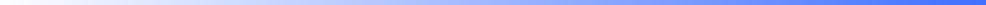 DECANATSTANDARDE MINIMALE NECESARE ŞI OBLIGATORII PENTRU CONFERIREA TITLURILOR DIDACTICE  DIN ÎNVĂŢĂMÂNTUL SUPERIOR ŞI A GRADELORPROFESIONALE DE CERCETARE-DEZVOLTAREDomeniul TeologieObservaţiiSe iau în considerare numai lucrările publicate în domeniul Teologiei, al studiilor religioase, al altor ştiinţe umaniste sau sociale sau în domenii de graniţă cu acestea.n indică numărul de autori ai unei publicaţii, la care candidatul este autor sau coautor.O publicaţie se încadrează la un singur indicator, luându-se în considerare încadrarea cea mai favorabilă candidatului.Bazele de date internaţionale (BDI) recunoscute sunt: ISI, ATLA, Religion and Theological Abstracts, ERIH, Scopus, EBSCO, JSTOR, ProQuest, Project Muse, CEEOL, Refdoc (Cat.inist), Index theologicus, MTMT, Matarka.Editurile internaţionale prestigioase sunt: Abingdon Press (Nashville) Anton Hain (Frankfurt)Antonianum (Roma) Aschendorff (Munster) Benzinger (Zürich)Biblical Institute Press (Rome)Blackwell (Wiley/Blackwell) (Malden, MA-Oxford) Bloomberg (London etc.)Bohlau Verlag (Koln/Weimar/Wien) Brill (Leiden - Boston)Cambridge University Press (Cambridge) Cerf (Paris)Doubleday (New York, London) Echter (Wiirzburg)Eerdmans (Grand Rapids)Editions l'Âge d'Homme (Levier, France) Eisenbrauns (Winona Lakes, IN)Elle di ci (Torino)DECANATEvangelische Verlagsanstalt (Leipzig) Fortress (Philadelphia)Gregorian & Biblical Press (Roma) Harvard University Press (Cambridge, MA) Herder (Freiburg et al.)Holy Cross Orthodox Press (Brookline, MA) Inter-Varsity Press (Grand Rapids, MI) Katholisches Bibelwerk (Stuttgart) Kohlhammer (Stuttgart)Labor et fidesLateran University Press (Roma) Les Editions de Bellefontaine () Libreria Editrice VaticanaLIT (Munster)Liturgical Press (Collegeville, MN) Lumen Vitae (Bruxelles)Mohr Siebeck (Tiibingen) Neukirchener (Neukirchen-Vluyn) Oxford University Press (Oxford)Palgrave Macmillan (Basingstoke, Hampshire, UK) Peeters (Leuven)Peter Lang (Frankfurt am Main, New York et al.) Prentice Hall (Englewood Cliffs, NJ)Princeton University Press (Princeton) Routledge (London)SBL (Atlanta, GA)Scholar Press (Atlanta, GA ) Seuil (Paris)Sheffield Phoenix Press (Sheffield)St Vladimir's Seminary Press (New York) T & T Clark (Continuum) EdinburghThe Catholic University of America Press (Washington, D.C.) Theologischer Verlag (Zürich)Ugarit-Verlag (Munster)Urbaniana University Press (Roma)DECANATVandenhoek & Ruprecht (Göttingen) Verlag C.H.Beck (München)Walter de Gruyter (Berlin)Westminster John Knox (Louisville, KY)Wilfrid Laurier University Press (Waterloo, ON) Yale University PressZondervan (Grand Rapids, MI)Edituri româneşti recunoscute de CNCS:Sunt recunoscute editurile din domeniul Teologie şi studii religioase, precum şi toate editurile din domeniile Ştiinţelor umaniste şi ştiinţelor sociale, indexate CNCS, dacă lucrările sunt în domeniul de graniţă cu Teologia şi studiile religioase.Editurile româneşti importante în domeniul Teologie şi studii religioase (pentru toate confesiunile), neindexate de CNCS:Editurile centrelor bisericeşti, unde există şcoli doctorale; Editura Accent (Cluj Napoca)Editura Agnos (Sibiu)Editura Anastasia (Bucureşti) Editura Bizantină (Bucureşti) Editura Cartea Creştină (Oradea) Editura Dacia (Cluj Napoca) Editura Deisis (Sibiu)Editura Eikon (Cluj Napoca) Editura Exit (Cluj Napoca)Editura Galaxia Gutenberg (Tg. Lăpuş)Editura Institutului Teologic Adventist (Cernica) Editura Koinonia (Cluj Napoca)Editura Limes (Cluj Napoca) Editura Napoca Star (Cluj-Napoca) Editura Oastea Domnului (Sibiu) Editura Pleroma (Bucureşti)Editura Sophia (Bucureşti)Editura Viaţă şi Sănătate (Bucureşti)Reviste prestigioase de teologie din lumea ortodoxă (neindexate în BDI):Byzantinorossica (St. Petersburg Society for Byzantine and Slavic Studies, Federaţia Rusă)DECANATCanadian Journal of Orthodox Christianity (St. Arseny Orthodox Christian Theological Institute, Canada)Contacts (Centre œcuménique "Enotikon", Institut de Theologie Saint-Serge, Franţa)Epistimoniki Epetiris tis Theologikis Scholis tou Panepistimiou Athinon (Aristoteleio Panepistemio Thessalonikes, Grecia)Epistimoniki Epetiris tis Theologikis Scholis tou Panepistimiou Thessalonikis (Panepistemio Athenon; Theologike schole, Grecia)Godishnik na Sofiiskiia Universitet "Sv. Kliment okhridski", Bogoslovski Fakultet (Universitatea "Sv.Kliment Okhridski", Sofia, Bulgaria);Godisnjak. Journal of the Orthodox Theological Faculty (Universitatea Sarajevo de Est, Bosnia şi Herţegovina)Greek Orthodox Theological Review (Greek Orthodox Theological School, Brooklyne, MA, SUA) International Journal of Orthodox Theology (Universităt Bamberg, online)Kleronomia (Patriarchal Institute for Patristic Studies, Ecumenical Patriarchate) Orthodoxes Forum (Universităt Munchen; St. Ottilien: EOS Verlag, Germania)Pages: Theology, Culture, Education (St. Andrew's Biblical Theological College, Moscow, FederaţiaRusă)SUA)Patristic and Byzantine Review (American Institute for Patristic and Byzantine Studies, SUA) Pensee Orthodoxe (St. Serge Institute of Orthodox Theology, Paris, Franţa)Phronema (St. Andrew's Greek Orthodox Theological College, Sydney, Australia) Scrinium (St. Petersburg Society for Byzantine and Slavic Studies, Federaţia Rusă)St. Vladimir's Theological Quarterly (St. Vladimir's Orthodox Theological Seminary, Yonkers, NY,Teoloski Pogledi (Srpska Patrijarsija; Pravoslavlje, Belgrad, Serbia) Theologia (Holy Synod of the Church of Greece).Reviste prestigioase de teologie din lumea catolică (neindexate în BDI): Antonianum (Pontificia Universita Antonianum, Roma)Catechese (Paris)Colloquia Mediterranea, (Firenze) Communio. International Catholic ReviewEuntes docete (Pontificia Universita Urbaniana, Roma) Folia Theologica (Szent Istvan Tarsulat, Budapesta) Gregorianum (Pontificia Universita Gregoriana, Roma) Iura Orientalia (Roma La Sapienza)Ius Ecclesiae (Pisa - Roma)DECANATKanon (Wien)Kanonika (Roma - Pontificio Istituto Orientale)Kanonjog (Pazmany Peter Katolikus Egyetem, Budapesta) Le Monde de la Bible (Paris)Lumen Vitae (Bruxelles) Lumiere et Vie (Lyon)Miscellanea Ecclesiae Strigoniensis (Szent Istvan Tarsulat, Budapesta) Monitor ecclesiasticus (Roma PUL)Nouvelle Revue Theologique (Bruxelles)Nuntium (Pontificia Universita Lateranense, Roma) Orientalia (Pontificio Istituto Orientale, Roma)Orientalia et Ocidentalia (Analecta Istituti Studiis Spiritualitatis - Kosice Slovakia) Praeconia (Societatea Liturgică Maghiară, Budapesta)Raduga. Katoliceski Katekiticeski Jurnal (Sankt-Petersburg) Recherches de science religieuse (Paris)Revue de droit canonique (Paris) Rivista di Studi Ecumenici (Venezia) Salesianum (Roma)Sapientia fiizetek (Institutul Teologic Sapientia, Budapesta) Sapientiana (Institutul Teologic Sapientia, Budapesta)Studia Biblica Athanasiana (Institutul Teologic Sapientia, Budapesta) Studia Urbaniana (Roma - Urbaniana University Press)Studium Generale Marcianum Venetiis (Venezia- Marcianum Press) Tavlatok (Societas Jesu, Budapesta)Teologia (Szent Istvan Tarsulat, Budapesta) Vigilia (Vigilia, Budapesta)Reviste prestigioase de teologie din lumea protestantă (neindexate în BDI) Caesura - Journal of Philological and Humanistic Studies;European Journal of Theology; Jahrbuch fur Evangelikale Theologie; Jurnal teologic;Kairos: Evangelical Journal of Theology;Liturgie und Kultur. Zeitschrift der Liturgischen Konferenz fur Gottesdienst, Musik und Kultur; Midwestern Journal of Theology;Perichoresis: The Theological Journal of Emanuel University;DECANATPleroma: Studii şi cercetări teologice;Quatember. Vierteljahreshefte fur Erneuerung und Einheit der Kirche. Southwestern Journal of Theology;Studi di teologia;The Southern Baptist Journal of Theology; Theologica Wratislaviensia;Theologie Evangelique; TheoRhema;Timotheus: Studii şi Cercetări Teologice; Verbum et Ecclesia.Reviste recunoscute CNCS:Sunt recunoscute revistele din domeniul Teologie şi studii religioase, precum şi toate revistele din domeniile Ştiinţelor umaniste şi ştiinţelor sociale, indexate CNCS, dacă lucrările sunt în domeniul de graniţă cu Teologia şi studiile religioase.IndicatoriiDECANATDECANATDECANATDECANATCriteriile minimaleIndicatorDenumirea indicatoruluiPunctajCondiţii şi observaţiiI 1.Teza de DoctoratÎntre 50/300 puncteSe va puncta în funcţie de categoria de editură, la care a fost publicată, cf. I 2.1.I 2.Cărţi de autor şi volumeI 2.1.Cărţi de autor cu caracter ştiinţific:I 2.1.1.La edituri internaţionale prestigioase din străinătate, cu referenţi, în limbi de circulaţie internaţională (engleză, franceză, germană, italiană, spaniolă)300/nLista la Observaţii, nr. 5I 2.1.2.La alte edituri din străinătate150/nI 2.1.3.La edituri româneşti din categoria CNCS A, precum şi cele în limbi de circulaţie internaţională la edituri româneşti CNCS B150/nI 2.1.4.La edituri româneşti din categoria CNCS B, în limba română sau a unei naţionalităţi conlocuitoare (alta decât germana)100/nI 2.1.5.La edituri româneşti din categoria CNCS C/neindexate de CNCS, în limbi de circulaţie internaţională75/nLista editurilor neindexate CNCS la Observaţii (nr. 7).I 2.1.6.La edituri româneşti din categoria CNCS C/neindexate de CNCS, în limba română sau a unei naţionalităţi conlocuitoare, alta decât germana50/nLista editurilor neindexate CNCS la Observaţii (nr. 7).I 2.2.Editări de volume colectiveI 2.2.1.La edituri internaţionale prestigioase din străinătate, cu referenţi, în limbi de circulaţie internaţională75/nI 2.2.2.La alte edituri din străinătate50/nI 2.2.3.La edituri româneşti din categoria CNCS A50/nI 2.2.4.La edituri româneşti din categoria CNCS B25/nI 2.2.5.La edituri româneşti din categoria CNCS C/neindexate de CNCS15/nLista Obs. 7I 2.3.Editări într-o revistă a contribuţiilor unui simpozion ştiinţific (proceedings/Tagungsband)Indicatorul nu se referă la calitatea de membru al redacţiei, ci la editarea efectivă a revistei care conţine lucrările unui simpozion.I 2.3.1Reviste ISI100/nIndicatorul nu se referă la calitatea de membru al redacţiei, ci la editarea efectivă a revistei care conţine lucrările unui simpozion.I 2.3.2.Reviste ERIH75/nIndicatorul nu se referă la calitatea de membru al redacţiei, ci la editarea efectivă a revistei care conţine lucrările unui simpozion.I 2.3.2Alte reviste din străinătate indexate BDI/reviste prestigioase de teologie30/nIndicatorul nu se referă la calitatea de membru al redacţiei, ci la editarea efectivă a revistei care conţine lucrările unui simpozion.I 2.3.3Reviste româneşti din categoria CNCS B30/nIndicatorul nu se referă la calitatea de membru al redacţiei, ci la editarea efectivă a revistei care conţine lucrările unui simpozion.I 2.3.4Reviste româneşti din categoria CNCS C/neindexate CNCS15/nIndicatorul nu se referă la calitatea de membru al redacţiei, ci la editarea efectivă a revistei care conţine lucrările unui simpozion.I 2.4.Ediţii criticeIndicatorul se referă la coordonatorul ediţiei. Participanţii vor fi punctaţi cf.Indicatorului I 5.I 2.4.1Ediţii de manuscrise75/nI 2.4.2Colecţii de documente care fuseseră deja editate50/nI 2.5.TraduceriI 2.5.1Ale unor texte sursă, la edituri prestigioase din străinătate, în limbă de circulaţie internaţională (pentru câte 150 pagini format B5/200 p. Format A5)100/nDin texte ale patrimoniului universal (de ex. Autori antici, literatura rabinică, literatura creştină timpurie - apocrife, scrieri ale Părinţilor bisericeştiI 2.5.2Ale unor texte sursă, la alte edituri din străinătate/edituri româneşti CNCS B (pentru câte 150 pagini format B5/200 p. Format A5)75/nDin texte ale patrimoniului universal (de ex. Autori antici, literatura rabinică, literatura creştină timpurie - apocrife, scrieri ale Părinţilor bisericeştiI 2.5.3Ale unor texte sursă, la edituri CNCS C/neindexate CNCS, cf. Obs. 7 (pentru câte 150 pagini format B5/200 p. Format A5)50/nDin texte ale patrimoniului universal (de ex. Autori antici, literatura rabinică, literatura creştină timpurie - apocrife, scrieri ale Părinţilor bisericeştiI 2.5.4Traduceri din literatura de specialitate din limba română sau dintr- o limbă a unei naţiuni conlocuitoare (alta decât germana) într-o limbă de circulaţie internaţională la edituri din străinătate (pentru câte 150 pagini format B5/200 p. Format A5)50/nI 2.5.5Traduceri în limba română din literatura de specialitate la edituri româneşti CNCS B (pentru câte 150 pagini format B5/200 p.Format A5)25/nI 2.5.6Traduceri în limba română din literatura de specialitate la edituri CNCS C/neindexate CNCS, cf. Obs. 7 (pentru câte 150 pagini format B5 /200 p. Format A5)15/nI 3.Studii în reviste de specialitateI 3.1.Reviste cotate ISI15/nI 3.2.În reviste ERIH12/nI 3.3Alte reviste din străinătate în BDI sau reviste de specialitate prestigioase6/nLista la Obs. Nr. 8- 10.I 3.4Reviste din România cotate CNCS B, în limbă de circulaţie internaţională6/nI 3.5Reviste din România cotate CNCS B, în limba română sau în cele ale naţionalităţilor conlocuitoare altele decât germana4/nI 3.6Reviste din România cotate CNCS C, în limbi de circulaţie internaţională3/nI 3.7Reviste din România cotate CNCS C, în limba română sau în cele ale naţionalităţilor conlocuitoare altele decât germana2/nI 3.8.Reviste româneşti tipărite de către centre bisericeşti, unde există şcoală doctorală, în limbi de circulaţie internaţională.3/nI 3.9.Reviste româneşti tipărite de către centre bisericeşti, unde există şcoală doctorală, în limba română sau în cele ale naţionalităţilor conlocuitoare altele decât germana2/nI.4Studii în volume colective şi în volume de conferinţe. Capitole de cărţiI 4.1.La edituri internaţionale prestigioase din străinătate, cu referenţi, în limbi de circulaţie internaţională12/nI 4.2.La edituri din străinătate, fără referenţi ştiinţifici, în alte limbi decât cele de circulaţie internaţională6/nI 4.3.La edituri româneşti din categoria CNCS A6/nI 4.4.La edituri româneşti din categoria CNCS B, în limbi de circulaţie internaţională6/nI 4.5.La edituri româneşti din categoria CNCS B, în limba română sau a unei naţionalităţi conlocuitoare, alta decât germana4/nI 4.6.La edituri româneşti din categoria CNCS C/neindexate CNCS, în limbă de circulaţie internaţională3/nLista la Obs. Nr. 7I 4.7.La edituri româneşti din categoria CNCS C/neindexate CNCS, în limba română sau a unei naţionalităţi conlocuitoare, alta decât germana2/nLista la Obs. Nr. 7I 5.Studii introductive şi postfeţe (cu caracter ştiinţific); Aparat criticÎn cazul în care Studiul şi aparatul critic este cuprins în propriul volum de autor, atunci se ia în considerare pentru punctaj volumul în întregime.I 5.1.La edituri internaţionale prestigioase din străinătate, cu referenţi, şi în România în edituri recunoscute CNCS A (pentru câte 25 pagini format B5/30 de pagini format A5)6/nÎn cazul în care Studiul şi aparatul critic este cuprins în propriul volum de autor, atunci se ia în considerare pentru punctaj volumul în întregime.I 5.2.La edituri din străinătate, fără referenţi ştiinţifici (pentru câte 25 pagini format B5/30 de pagini format A5)3/nÎn cazul în care Studiul şi aparatul critic este cuprins în propriul volum de autor, atunci se ia în considerare pentru punctaj volumul în întregime.I 5.3La edituri româneşti din categoria CNCS B (pentru câte 25 pagini format B5/30 de pagini format A5)2/nÎn cazul în care Studiul şi aparatul critic este cuprins în propriul volum de autor, atunci se ia în considerare pentru punctaj volumul în întregime.I 5.4.La edituri româneşti din categoria CNCS C/neindexate CNCS, cf. Obs. 7 (pentru câte 25 pagini format B5/30 de pagini format A5).1/nÎn cazul în care Studiul şi aparatul critic este cuprins în propriul volum de autor, atunci se ia în considerare pentru punctaj volumul în întregime.I 6RecenziiI 6.1.Reviste cotate ISI/ERIH1,2/nI 6.2.Alte reviste din străinătate în BDI sau reviste teologice0,6/nLista la Obs. 8-10.prestigioaseI 6.3.Reviste din România cotate CNCS B, în limbi de circulaţie internaţională0,6/nI 6.4.Reviste din România cotate CNCS B, în limba română sau în cele ale naţionalităţilor conlocuitoare altele decât germana0,4/nI 6.5.Reviste din România cotate CNCS C, în limbi de circulaţie internaţională0,3/nI 6.6.Reviste din România cotate CNCS C, în limba română sau în cele ale naţionalităţilor conlocuitoare altele decât germana0,2/nI 6.7.Reviste româneşti tipărite de către centre bisericeşti, unde există şcoală doctorală, în limbă de circulaţie internaţională0,3/nI 6.8.Reviste româneşti tipărite de către centre bisericeşti, unde există şcoală doctorală, în limba română sau în cele ale naţionalităţilor conlocuitoare altele decât germana0,2/nI 7ArticoleI 7.1În enciclopedii din străinătate5/nI 7.2.În enciclopedii din ţară2/nI 7.3.În periodice bisericeşti1/nPlafon maxim de 12 puncteI 8.Prestigiul profesionalcalitatea de visiting professor la universităţi din străinătate,membru în asociaţii profesionale,participarea la workshop-uri internaţionale;organizarea unor conferinţe ştiinţifice internaţionale;membru în comisii de cercetare şi granturi,membru în comisii de dialog interconfesional şi interreligios;membru în colectivele de redacţie ale unor reviste de specialitate din străinătate, indexate în bazele de date ISI, ATLA, Religion and Theological Abstract, ERIH, Scopus, EBSCO, JSTOR, ProQuest, Project Muse, CEEOL, Refdoc (Cat.inist), Index theologicus, MTMT, Matarka;referent ştiinţific al unor edituri cu prestigiu internaţional,premii şi distincţii academice, naţionale şi internaţionale.2 p. Pentru fiecare poziţie/calitateI 9.Cităriîn cărţi publicate în edituri prestigioase din străinătate şi ţară, precum şi în reviste indexate în bazele de date ISI, ATLA, Religion and Theological Abstract, ERIH, Scopus, EBSCO, JSTOR, ProQuest, Project Muse, CEEOL, Refdoc (Cat.inist), Index theologicus, MTMT, Matarka.2 puncte/ citare/ autorSe punctează fiecare lucrare citată doar o dată în cadrul unei cărţi/al unui studiu.CriteriulDenumirea criteriuluiStandardul minimal pentru abilitare I profesorStandard minimal pentru conferenţiarStandard minimal pentru lectorStandardul minimal pentru asistentC 1.Titlul de doctorTeza de doctorat să fie publicatăTeza de doctorat să fie publicatăTeza de doctorat să fie publicatăTitlul de doctorC 2.Suma indicatorilor I 1 şi I 2400 puncte300 puncte150 puncte25 puncteC 3.Suma indicatorilor I 3 - I 7180 puncte100 puncte50 puncte25 puncteC 4.Suma indicatorilor I 3.1.-I 3.5.60 puncte40 puncte20 puncteNu se aplicăC 5.Suma indicatorului I 4.1.- I 4.5.40 puncte30 puncte15 puncteNu se aplicăC 6.Suma indicatorului I 88 puncteNu se aplicăNu se aplicăNu se aplicăC 7.Suma indicatorului I 920 puncte10 puncteNu se aplicăNu se aplică